«Վարդանանք» կրթահամալիր ուսումնական հաստատության հերթական ատեստավորման ենթակա ուսուցչի վերապատրաստումԱվարտական հետազոտականաշխատանքԹԵՄԱ`   Մաթեմատիկան մեր առօրյայում. Պյութագորասի թեորեմըՈւսուցիչ՝    Վարդանյան Գայանե Վիրաբի Կոտայքի մարզի    «ՆորՀաճնի №1 հիմնական դպրոց»  ՊՈԱԿՂԵԿԱՎԱՐ՝  Ք. Հովհաննիսյան      ԵՐԵՎԱՆ-2023ՆԵՐԱԾՈՒԹՅՈՒՆՆա,ով  մաթեմատիկա  չգիտի,  չի  կարող  որևէ  այլ  բան  իմանալ:                                             Ռ.ԲեկոնՕրեցօր մեծանում է թե`  բնական, թե`  հասարակական գիտությունների կիրառական նշանակությունը: Ուստի տարբեր գիտությունների մշակները հաճախեն<<թակում>>մաթեմատիկայի դռները. իսկապես,  թե`  բնական,  թե`  հասարակական շատ գիտություններ այս օր անհնար է պատկերացնել առանց մաթեմատիկայի:Սրանից ելնելով էլ կարելի է այսօրվա կրթահամալիրի հիմքում դնել մաթեմատիկական կրթությունը,  որովհետև սովորողը,  որ ոլորտն էլ ընտրի,  պետք է առնչվի մաթեմատիկայի հետ:Մաթեմատիկան ամենևին էլ մի չոր,  վերացական,  կյանքից կտրված գիտություն չէ,  այլ ընդհակառակը`  կենսունակ,լայն կիրառելի ևանչափ հետաքրքիր մի գիտություն…Մաթեմատիկական կրթությունը նպաստում և հնարավորություն է տալիս ծավալել ու լիարժեք մասնագիտական գործունեություն,  ժամանակակից շատ մասնագիտությունների մեջ,  սիրել ու այդ մաս-  նագիտությունները:  Սակայն նման սերը կարող է դրսևորվել միայն ապագայում:  Այժմ մեր նպատակն է,  որ սիրո արժեքի ձևավրման հիմնական առարկան լինի մաթեմատիկան:Մաթեմատիկական կրթությունը բնավ էլ դյուրին գործ չէ և մանկավարժներից պահանջում է քրտնաջան աշխատանք:Կրթության հիմքում պետք է դնել սերը:  Բոլորս էլ գիտենք,  որ սիրո զգացմունքին նախորդում են հրապուրանքը,  համակրանքը,  դուր գալը:  Մինչև առարկայի գաղտնիքները սովորեցնելը նախ պետք է դասարանում ստեղծել փոխադարձ սիրո և համակրանքի մթնոլորտ:  Շատ կարևոր է  ,որ աշակերտը ուսումնական գործունեության մեջ համակրի ուսուցչին ,հետևաբար կհամակրի նաև նրա դասը:  Մաթեմատիկայի  /ևոչմիայն/  ուսուցման պարագայում հարկէ , որ յուրաքանչյուր աշակերտ զգա նաև ուսուցչի համակրանքը իր նկատմամբ:  Առանց այդ փոխադարձ համակրանք իդժվար է ակընկալել ուսուցիչ-աշակերտ,  աշակերտ-  ուսուցիչ հարաբերությունների նորմալ համագործակցությունը:Որքան մեծ լինի այդ համակրանքը,  այնքան արդյունքը բարձր կլինի`  մաթեմատիկական ճշգրտությամբ:  Հայտնի  է,որ  մաթեմատիկայի դպրոցական  դասընթացը  նախատեսված  է  կրտսեր,  միջին  և  ավագ  դպրոցների սովորողների  համար:  	Մարդու  պրակտիկ  գործնեության համար խիստ  կարևորվում  է   հատկապես  միջին  դպրոցի  մաթեմատիկայի    դասընթացը:  Այդ  դասընթացը  ուսումնասիրելիս  սովորողների   մի զգալի մասը ձեռք  է  բերում  համապատասխան  գիտելիքներ  և  կիրառում դրանք   ինչպես ավագ  դպրոցում  կրթությունը  շարունակելիս,  այնպես  էլ  հետագա  ամբողջ  կյանքի  ընթացքում,  նույնիսկ  այն  դեպքերում, երբ  նրանք   ընտրում  են  մաթեմատիկայի հետ  առանձնապես  ընդհանրություններ  չունեցող  մասնագիտություններ:  Սովորողների  որոշ  մասը,դրան  հակառակ,ուսումնառության  տարիներին  ձեռք  չի  բերում անհրաժեշտ մաթեմատիկական  գիտելիքներ,  կարողություններ  և  հմտություններ  ու,  բնականաբար,  հետագայում  զգում  է  դրանց  պակասը  թե` իր  աշ-խատանքային    գործնեությունում, թե`  իր  ընտանիքում  և  թե`  պարզապես  մարդկային  հարաբերություններում:   	Հիմնվելով  մանկավարժական  աշխատանքի իմ  փորձի  վրա` սովորողներին  պայմանականորեն  բաժանենք  հետևյալ  խմբերի.Բնածին  մաթեմատիկական  կարողություններով  օժտված,այլ  կերպ  ասած`<<ընդունակ>>  սովորողներ:  Նրանք  ընկալում  են  ուսումնական  նյութն  արագ , առանց  ուսուցիչներին  դժվարություններ  հարուցելու:  Սովորաբար  դասը  և  ուսուցանվող  նյութը  նրանց  հետաքրքրում  է,  և  հրանք  ձգտում  են  իմանալ  ավելին:Ջանասեր,    աշխատող  և դրա  շնորհիվ  ուսումնական   նյութը  հաղթահարող  աշակերտներ,  ովքեր  թերևս  ոչ  լիարժեք,  բայց  և  այնպես  յուրացնում  են առաջադրվող  նյութը:  Այդպիսի  սովորողները  ճշտակատար  են,  կարգապահ, դասապրոցեսում  սովորաբար  ուսուցչի  օգնականներն  են:Ավելի  պակաս  մաթեմատիկական  կարողություններով  օժտված,  բայց  պարտաճանաչ  աշակերտներ, ովքեր  թեև  դժվարությամբ,  բայց  բավարար,  երբեմն  էլ  ոչ  բավարար  չափով  յուրացնում  են  ուսումնական  նյութը:  Այդպիսի  սովորողները,  եթե  չեն  օգնում  ուսուցչին  դասապրոցեսը  կազմակերպելու  գործում,  ապա  առանձնապես  չեն  խանգարում:Ցանկացած  դասարանում  կան  աշխույժ,  դասի  հանդեպ  պակաս  ուշադիր,  բայց  շրջապատող  աշխարհի  հանդեպ  շատ  զգայուն  և  հետաքրքրություններով լեցուն  աշակերտներ,  որոնց,  եթե  ուսուցիչը  կարողանում  է  ներգրավել դասապրոցեսում,  ապա  նրանք  կարող  են  դառնալ  դասերով  հետաքրքրվող  և պոտենցիալ  կարողություններով  օժտված  սովորողներ,  իսկ  եթե  ոչ,  ապա  դասը  խանգարող,  դրանով  և`  իրեն,  և`  ուսուցչին  ու համադասարանցիներին  պատժող    աշակերտներ:  Բնականաբար,  հարց  է  առաջանում.<<Ինչպես  այդպիսի  աշակերտներին  ներգրավել  դասապրոցեսում>>:Պարզ  է,որ  այդպիսի  ընդհանրական  դեղատոմս  գոյություն  չունի,  և  յուրաքանչյուր ուսուցիչ  յուրովի  էփորձում  լուծում  գտնել  նման  իրադրությունում:ՈՒսումնական  ծրագրով  առաջարկված պարտադիր  ուսումնական  նյութը  մատուցելու,  դասապրոցեսը  կազմակերպելու,  նախատեսվածը  հասցնելու  մեր  ամենօրյա  աշխատանքային  հոգսերում  աչքաթող  ենք  անում  շատ  կարևոր  մի  պահ.  որքանով  է  մեր  ասածն  առնչվում  իրենց`մեր  աշակերտներին,  նրանց  հետաքրքրություններին,  նրանց  ապրած  կյանքին:Միայն այս կարևոր խնդիրը լուծելուց հետո մենք կկարողանանք ապահովել դասի հանդեպ իրական հետաքրքրությունը և ակտիվությունը թերևս բոլոր սովորողների համար:Հաճախ ուսուցիչներին հաճելի <<անակնկալ>>    են  մատուցում  այն  աշակերտները, որոնց  ուսուցիչները  կանխակալ  համարել  են  <<ապագա  չունեցող>>,<<չսովորող>>,<<ծույլ>>:   Ըստ  երևույթին  նրանք  հետագայում  հաղթահարել  են  իրենց  հանդեպ  դպրոցում  ձևավորված  մոտեցման  հետևանքով  առաջացած  բարդույթնեևը  և  կարողացել  են  լիարժեք  դրսևորել  իրեն:  	Դպրոցական  կրթության    զարգացման  ներկա  փուլում  էապես  կարևորվում  է  նորագույն  տեխնոլոգիաների  ներդրումը  ուսուցման  գործընթացում:  Ներկայում  հանրակրթական  կրթություն  ստացած  յուրաքանչյուր  անհատ  պետք  է  տիրապետի  համակարգչային  տեխնոլոգիաներին,  կարողանա  կիրառել  դրանք  իր  ապագա  գործունեության  մեջ,ձեռք  բերի անհրաժեշտ  հմտություններ  և  կարողություններ,  իսկ  մաթեմատիկայի  դասերին  դրանց  կիրառումը  կարող  է  արմատապես  փոխել  սովորողի  վերաբերմունքը  առարկայի  հանդեպ`  դարձնելով  այն  առավել  հետաքրքիր  և  մատչելի,  և  դրա  շնորհիվ  զարգացնել  աշակերտի  ստեղծագործական  կարողությունները  և  մտավոր  գործունեությունը:    ՏՀՏ-երի  կիրառման  կարևոր  առանձնահատկությունը   կայանում  է  նրանում,  որ   ուսումնական  գործընթացում  կարևորվում  է   սովորողի  դերը,  և  որպես  դրա  անմիջական  հետևանք`  ձևավորվում  է  ուսուցիչ-  -աշակերտ  հարաբերություններիավանդականից  տարբեր  մի  նոր  որակ.    Երբ  ուսուցիչը  հայտնվում  է  խորհրդատուի  և  օգնականի  դերում,  խրախուսում  է ինքնատիպ  մոտեցումները,  քաջալերում  նախաձեռնությունը,  ինքնուրույնությունը: 	 ՏՀՏ-ները  կարելի  է  կիրառել    դասապրոցեսի  տարբեր  փուլերում,  ինչպես  նաև  արտադասարանական  միջոցառումներում:  Համակարգչի  օգտագործմամբ  նոր  նյութը  հաղորդելիս  կարելի  է  կազմակերպել  դաս-     դասախոսություն`համակարգչային  շնորհանդեսների  տեսքով,  որը  հնարավորություն  կտա  սևեռելու  սովորողների  ուշադրությունը  նյութի  առավել  կարևոր  հարցադրումների  վրա:  Թեմայի  հաղորդումն  ուղեկցվում  է  սահիկների  ցուցադրմամբ,որոնցում  ներկայացված  են  տվյալ  թեման  և  դրա  ուսուցման ծրագիրը:  	Այնուհետև  թեման  բացատրվում  է  ըստ  ներկայացված  ծրագրի,  իսկ   սովորողները  կատարում  են  համապատասխան  նշումներ:  Դասի  ծրագրին  համապատասխան`  ցուցադրվում  են  սահիկներ,  որոնցում  ներկայացված  են  խնդիրներ  և  օրինակներ:  Նյութի  շարադրանքի  և  քննարկվող  օրինակների  ցուցադրումը  սահիկներով  կենտրոնացնում  է  սովորողների  ուշադրությունը  դասի  առավել  կարևոր  հարցադրումների  վրա:/  Մաթեմատիկայի  դպրոցական  դասընթացում Պյութագորասի  թեորեմնառանձնահատուկնշանակության ունի,  նույնիսկ  ամենատարբեր  աշակերտն  իր  պարտքն  է  համարում  սերտել  այն,  և  դա  պատահական  չէ,  քանի  որ  նրա  կիրառական  նշանակությունն  ակնառու  դրսևորվում  է  ինչպես  երկրաչափության  ամբողջ  դասընթացում,  այնպես  էլ  առօրյայում:  Եթե  փորձենք  համառոտ  ներկայացնել թեորեմի  առավելությունները,  ապա  այն  պարզ  է,  գեղեցիկ  և  կարևոր:  իրոք  այն  պարզ  է,  բայց  ոչ  ակնհայտ,  և  թերևս  դա  է  պատճառը,  որ  ունի  առանձնահատուկ  ձգողականություն  գրեթե  բոլոր  աշակերտների  համար:  Կարծում  եմ,  որ  թեորեմի  պատմության,  նրա  շուրջ  500  ապացույցներից  մի  քանիսի  ներկայացումը  իրոք  կհետաքրքրի  սովորողների  մեծ  մասին:Բայց  մինչ  այդ  նեկայացնելը  ցանկալի  կլինի, որ  աշակերտների  կողմից  բացահայտվի  Պյութագորասի  թեորեմը  և  նշվի  նրա  կարևորությունը,  որպես  համամարդկային  ձեռք  բերում:  ՊՅՈՒԹԱԳՈՐԱՍԻ  ԹԵՈՐԵՄԸԴասի  նպատակը`1.աշակերտների  կողմից  բացահայտել  Պյութագորասի  թեորեմը  և նշել  նրա  կարևորությունը,  որպես  համամարդկային  ձեռքբերում  2/զարգացնել  աշակերտների  համադրելու  և  սինթեզելու  կարողությունները:  Անհրաժեշտ  պարագաներ`   Համակարգիչ,  պռոյեկտոր, քանոն,  նախապես կտրատած  ուղղանկյուն  եռանկյուններ,  եռանկյուններ, խմբերի  թվով  թել:Դասի  ընթացքը.Հարցերի  միջոցով  կրկնել   ուղղանկյուն  եռանկյունների  հատկությունները,  մակերեսների  հաշվման  բանաձևերը: էկրանին  պրոյեկտել  համապատասխան  սահիկը:   2.Դասարանը  նախապես  բաժանվում  է  4  հոգանոց    խմբերի:  Ուսուցիչը  յուրաքանչյուր  խմբի  տալիս  է  նախապես  կտրտած  ուղղանկյուն  եռանկյունները  հետևյալ կողմերով.ա) 3սմ,   4սմ,   5սմբ)  6սմ,   8սմ,   10սմգ) 5սմ,     12սմ,  13սմդ) 15սմ,   20սմ,  25սմորոնք  հավասարապես  բաշխվում  են  խմբի  անդամների  միջև: Այնուհետև   աշակերտներին   տրվում  է    առաջադրանք(սահիկ).Չափել  եռանկյան  կողմերը  և  գրառել  տետրում.Գտնել  առընչություն  եռանկյան  էջերի  և  ներքնաձիգի  միջև.եթե  կապը  չեն  գտնում  քննարկել  խմբերով.պատասխան  չլինելու  դեպքում  տալ  ցուցում`հաշվել  այդ  կողմերի  քառակուսիները  և  նորից  կատարել  քննարկում:Օրինաչափությունը  գտնելուց  հետո  աշակերտները  ձևակերպում  են  թեորեմը:  Ժամանակակից   դասագրքերում  Պյութագորասի  թեորեմը  ձևակերպվում  է  այսպես ( պրոյեկտվում  է  էկրանին)  Ուղղանկյուն  եռանկյան  ներքնաձիգի քառակուսին  հավասար  է  էջերի  քառակուսիների    գումարին:Բայց   Պյութագորասի  ժամանակաշրջանում  այն  հնչում  է  այսպես (պրոյեկտվում  է  էկրանին)Ուղղանկյունեռանկյաններքնաձիգիվրակառուցվածքառակուսինհավասարամեծէէջերիվրակառուցվածքառակուսիներիմակերեսներիգումարին:Կամ` Ուղղանկյունեռանկյաններքնաձիգիվրակառուցվածքառակուսումակերեսըհավասարէեջերիվրակառուցվածքառակուսիներիմակերեսներիգումարին:3.Թեորեմի  ձևակերպումից  հետո  ներկայացնելմի  փոքր  պատմական  ակնարկՊյութագորասի  մասին:Պյութագորաս  Սամոսկայի  մասին  եղած  պատմական  նյութերը  լիարժեք  հնարավորություն  չեն  տալիս  վերականգնելու  նրա  կյանքի  և  նվաճումների  ամբողջական   պատկերը:Հույն  մեծ  մաթեմատիկոս  Պյութագորասը  ապրել  է մ.թ.ա.  580թ.  մինչև  500թ.:Ծնվելէ  Հունաստանի  Սամոս  կղզում:  Երիտասարդ   հասակում  ճանապարհորդել  է Եգիպտոսում,  12  տարի  ապրել  է  Բաբելոնում,  որտեղ  քրմերից  սովորել  է  աստղագիտություն  և  աստղագուշակություն:  Այնուհետև  իր  հայրենիքում  որոշ  ժամանակ  ապրելուց  հետո տեղափոխվում  էԻտալիայի  հարավում  գտնվող  Կրոտոն  քաղաքը`  ի  նշան  երկրի  կառավարչի  հանդեպ  բողոքի:Սամոսից  Կրոտոն  տեղաշարժի  ընթացքում  նա  ստեղծում  է  գաղտնի  կրոնական  միություն,  որը  էական  դեր  է  խաղացել  ներկայիս  Իտալիայի  հունական  գաղութների  կյանքում:Պյութագորասը  ձեռնամուխ  է  լինում  Կրոտոնի  մշակույթային  կյանքի  բարեփոխմանը,  հորդորելով   քաղաքացիներին  կրթվել  և  իր  շուրջը  ստեղծելով  հետևորդների    բարձրակարգ  օղակ:  Այդ  դպրոցը  հսկայական  ավանդ  ներմուծեց  մաթեմատիկայի  և  աստղագիտության  զարգացման  գործում:  Պյութագորասն  ինքը  կատարեց  բազմաթիվ  հայտնագործություններ:  Օրինակ`  առաջինը  նա էր ,  որ հաշվեց  եռանկյան  ներքին  անկյունների  գումարը,տրոհեց  թվերը`  զույգ,  կենտ,  պարզ  և  բաղադրյալ  թվերի:  Պյութագորականների  կողմից<<Կատարյալ  թվեր>>  անվանեցին  այն  թվերը,  որոնք  հավասար  են  իրենց  բաժանարարների  գումարին.6,28,496,8128:  <<Բարեկամ  >>  անվանեցին  այն  թվերի  զույգերը,  որոնցից  յուրաքանչյուրը  հավասար  է  մյուսի  բաժանարարների  գումարին:Պյութագորասըդրեց  նաև  այժմյաներաժշտական  գրագիտության  հիմքը, բայց  նրա  հայտնագործությունների  պսակը  նրա  անանը  կրող  թեորեմն  է,  երբևէ   մարդու  կողմից կատարված  թերևս  ամենագեղեցիկ  հայտնագործությունը:  Լեգենդը  պատմում  է , թե  իր  հայտնագործությունից  հիացած  և  արբեցած  Պյութագորասը  100  ցուլ  է  զոհաբերում  աստվածներին`  ի նշան  շնորհակալության:Պյութագորասը  մեծ  իմաստասեր  է:Նա  թողել  է  բազմաթիվ  իմաստություններ,  որոնք  անչափ  ուսանելի  են  նաև  մեզ  համար:  պրոյեկտել  էկրանին..Երբեք  մի  արա այն ,  ինչ  չգիտես:.Սովորիր  ապրել  պարզ  և  առանց  շքեղությունների:.Քնելուց  առաջ  խորհիրայդ  օրն  արած  քո  գործերի  մասին: Այլաբանություններ.Կշեռքի  կողքով  չանցնես.  այսինքն`  արդարությունը  մի  խախտիր:.Բարձի  վրա  մի  նստիր.  այսինքն`արածով  մի  բավարարվիր:Սիրտդ  միքրքրիր.այսինքն`մի  տրվի  թախծին:.Կրակը  սրով  մի  թեժացրու.  այսինքն`  զայրացած  մարդուն  մի  ջղայնացրու:.Քո  հարկի  տակ  մի  առ  ծիծեռնակներին.  այսինքն`շատախոսներին  և  թեթևամիտներին:4.Անցնել  թեորեմի  ապացուցմանը  աշակերտներին  տալով  հետևյալ  հրահանգները ( պրոյեկտվում  է  էկրանին)ա.Տետրերում  գրել  մեծ  քառակուսու  կողմի  երկարությունը:բ.Հաշվել  այդ  քառակուսու  մակերեսը:գ.Ցույց  տալ  քառակուսու  բաղկացուցիչ  մասերը:դ.Գրել  այդ  մասերից  յուրաքանչյուրի  մակերեսը:ե.Ընդհանրացնել  գրառումները:զ.Կատարել  հանրահաշվական  գործողությունները  և  ստանալ  ապացույցը: Խմբերի  ճիշտ  ապացույցը  ստանալուց  հետո  էկրանին  պրոյեկտել  համապատասխան  սահիկը:5.Բուրգեր  կառուցելու  համար  հին  եգիպտացիներին  հաճախ  անհրաժեշտ  էր  լինում  ուղիղ  անկյուն  կառուցել:  Ուսուցիչը  խմբերին  տալիս  է  հետևյալ  հրահանգները.<<Այժմ  մենք  կկատարենք  այն,  ինչ  անում  էին  հին  եգիպտացիները  ողղիղ  անկյուն  կառուցելիս>>..Վերցնել  որոշ  երկարությամբ  թել  և  գրիչի  նշումներով  բաժանել  12  հավասար  մասերի.Թելի  երկու  ծայրերը  միացրեք  իրար  և  երկու  մատով  բռնեք:  Մատով  բռնած  մասից  դուրս  եկող  թելերից  մեկի  վրա  հաշվել  4  նշում,  իսկ  մյուսի  վրա5 նշում,  և  ստացվածկետերում  թելը  բռնեքերկուական  մատներով:Արդյունքում  զույգի  երեք  ձեռքերը  զբաղված  են:Թելը  ձգելուց  հետո  կստացվի  ուղիղ  անկյուն:  Զույգի  4-րդ  ձեռքով  ցույց  տվեք  այն:Թելերով  կառուցված  եռանկյունը  (3,4,5կողմերով ) անվանում  են  նաև  եգիպտական  եռանկյուն:.Բացատրեք  ինչու  է  դա  ուղիղ  անկյուն:6. Տանը  հանձնարարել  գտնել  Պյութագորասի  թեորեմի  մեկ  ուրիշ  ապացույց,  ուսումնասիրել հակադարձ  թեորեմը  և  նրա  ապացույցը:7.Անդրադարձ.  <<Ասեք  մեկ  հետաքրքիր  միտք  այսօրվա  դասից  և  Պյութագորասի  թեորեմը>>:ԵզրակացությունՏՀՏ-ների  կիրառումը  հնարավորություն  է  ընձեռնում  աշակերտի  մոտ  հետաքրքրություն  առաջացնել  թեմայի  նկատմամբ,  ցույց  տալ կապը  առօրյա  կյանքի  և  մաթեմատիկայի  միջև,  հնարավորություն տալ  աշակերտին հայտնագործություն  կատարելու   և  մասնակցելու մաթեմատիկական  գաղափարների   կառուցմանը,  ստեղծել  իրավիճակներ`  վարկածներ  առաջադրելու  և  դրանք  ապացուցելու   համար,ապահովել  աշակերտների  ակտիվ  մասնակցությունը`  հենվելով  նրանց   անհատական  և  խմբային  պատասխանատվության  մեծացման  և  համագործակցային  հմտությունների  զարգացման  վրա:Համակարգիչներին  և  համացանցին  լավատեղյակ  շատ  սովորողներ  ակտիվորեն  կհամագործակցեն  իրենց  ուսուցիչների  հետ:Օգտագործված  գրականություն1.Ռ.  Խաչատչյան  <<Մաթեմատիկական  միջոցառումներ>>,  <<Զանգակ-97>>,2012:2.Հ.  Միքայելյան<<Հանրահաշիվ  8>>3.Ն.  Բայաթյան<<Դասի  պլանների  ժողովածու>>,Եր. <<Զանգակ-97>>,2007:4.Պաշարների  շտեմարան5. https://escs.am/files/files/2020-07-17/e89eb82cb0b8f91d9f76f46e43133829.pdf6. https://aspu.am/hy/content/matematikan_dprocum1/ՀԱՎԵԼՎԱԾՆԵՐ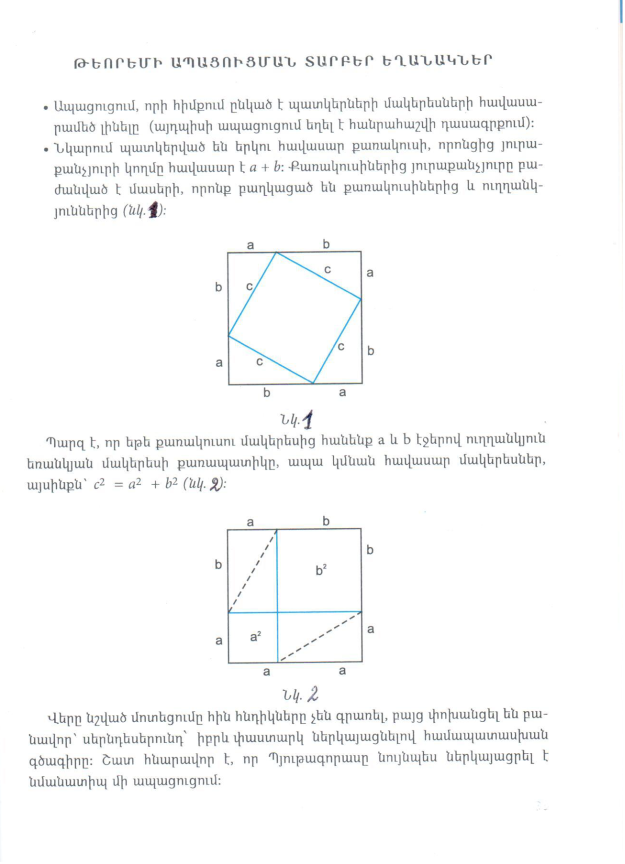 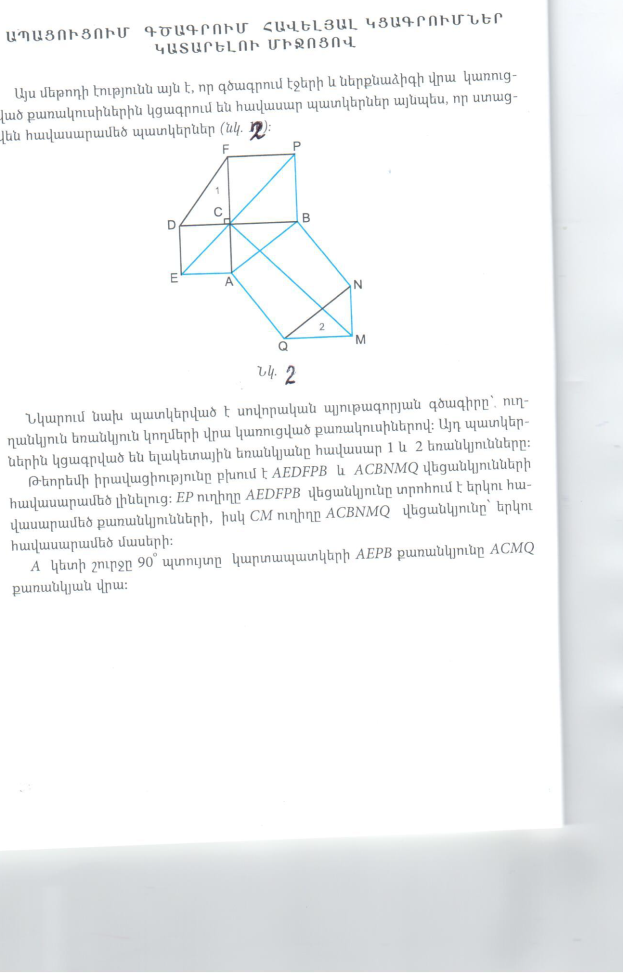 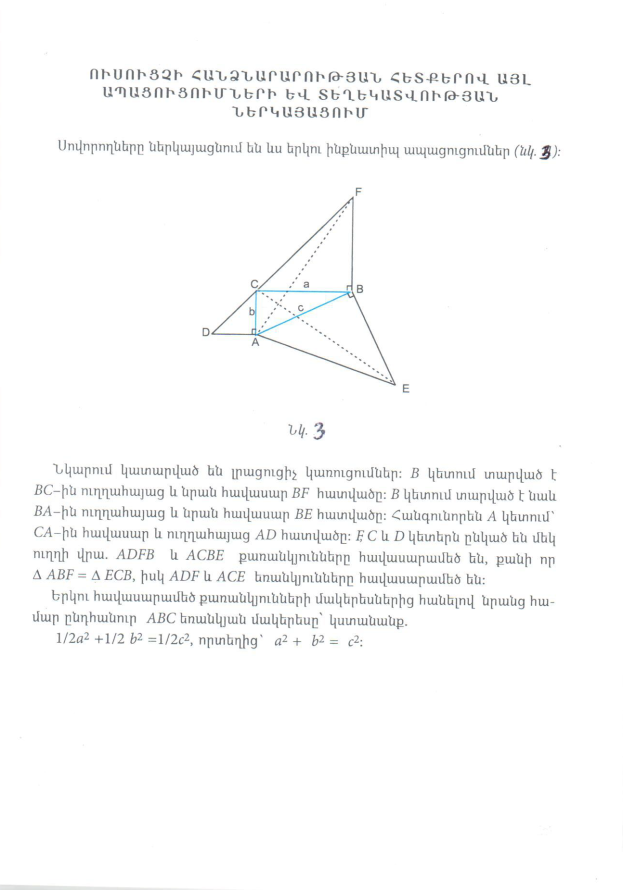 